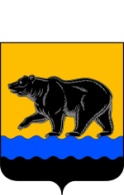 РОССИЙСКАЯ ФЕДЕРАЦИЯХАНТЫ-МАНСИЙСКИЙ АВТОНОМНЫЙ ОКРУГ – ЮГРА(Тюменская область)ТЕРРИТОРИАЛЬНАЯ ИЗБИРАТЕЛЬНАЯ КОМИССИЯ ГОРОДА НЕФТЕЮГАНСКАПОСТАНОВЛЕНИЕот «27» мая  2016 года                                                                        № 10/114 Об итогах муниципального этапа окружного конкурса рисунков «Я люблю Россию, выборы – мое дело!»В соответствии с постановлением Избирательной комиссии Ханты – Мансийского автономного округа – Югры от 25 февраля 2016 года №945         «О проведении окружного конкурса рисунков «Я люблю Россию, выборы – мое дело!», на основании протокола заседания конкурсной комиссии для подведения итогов конкурса от 27 мая 2016 года территориальная избирательная комиссия города НефтеюганскаПОСТАНОВЛЯЕТ:1. Определить победителя и призеров конкурса:1 – е место: «Будущее России – в наших руках!» - Кузнецова Анастасия Владимировна МБОУ «СОШ №5».2 – е место: «Выбирай достойное будущее!» - Шумкова Александра Евгеньевна МБОУ «СОШ №2 им. А.И.Исаевой». 3 – е место: «Выборы – долг каждого!» - Зеленая Елена Игоревна МБОУ «СОШ №9».2. Направить рисунок победителя Кузнецовой Анастасии Владимировны учащейся МБОУ «СОШ №5» в конкурсную комиссию Избирательной комиссии Ханты-Мансийского автономного округа-Югры.3.Вручить участникам конкурса и педагогам, подготовившим участников, благодарственные письма территориальной избирательной комиссии города Нефтеюганска.         4.Разместить настоящее постановление на официальном сайте администрации города Нефтеюганска в разделе «Избирательная комиссия».        5.Контроль за исполнением настоящего постановления возложить на председателя территориальной избирательной комиссии города Нефтеюганска С.С. Мозолевскую.Председатель территориальной избирательной комиссииС.С. Мозолевская_____________(подпись)Секретарь территориальной избирательной комиссииН.В. Арестова_____________(подпись)